МИНИСТЕРСТВОЭКОНОМИЧЕСКОГО РАЗВИТИЯ ПРИДНЕСТРОВСКОЙ МОЛДАВСКОЙ РЕСПУБЛИКИП Р И К А З28 августа 2019 года							                                 № 739г. ТираспольО введении в действие и отмене нормативныхдокументов по стандартизации на территорииПриднестровской Молдавской Республики(опубликование в газете «Приднестровье»от 7 сентября 2019 года № 163)В соответствии с Законом Приднестровской Молдавской Республики от 23 ноября 1994 года «О стандартизации» (СЗМР 94-4) с изменениями и дополнением, внесенным законами Приднестровской Молдавской Республики от 22 июля 1999 года № 185-ЗИД (СЗМР 99-3), от 6 апреля 2000 года № 271-ЗИД (СЗМР 00-2), от 4 мая 2000 года № 290-ЗД (СЗМР 00-2), от 10 июля 2002 года № 152-ЗИД-III (САЗ 02-28), от 12 марта 2004 года № 397-ЗИ-III (САЗ 04-11), от 28 декабря 2007 года № 374-ЗД-IV (САЗ 07-53), от 10 апреля 2009 года № 719-ЗД-IV (САЗ 09-15), от 5 апреля 2016 года № 64-ЗИ-VI (САЗ 16-14), Постановлением Верховного Совета Приднестровской Молдавской Республики от 21 мая 2002 года № 584 «О признании рамочной нормой права на территории Приднестровской Молдавской Республики Соглашения «О проведении согласованной политики в области стандартизации, метрологии и сертификации» (с оговоркой) Межгосударственного совета по стандартизации, метрологии и сертификации» (САЗ 02-21), на 
основании ходатайства ООО «Динисалл» от 19.04.2019 г. № 01-26/4284 
и в целях актуализации нормативной базы стандартов, 
п р и к а з ы в а ю:1. Ввести в действие на территории Приднестровской Молдавской Республики в качестве государственных стандартов Приднестровской Молдавской Республики с редакционными изменениями, соответствующими требованиям законодательства Приднестровской Молдавской Республики, следующие межгосударственные стандарты:1) ГОСТ 6012-2011 «Никель. Методы химико-атомно-эмиссионного спектрального анализа»;2) ГОСТ ISO/TS 15495/IDF/RM 230-2012 «Молоко. Молочные продукты и питание для детей раннего возраста. Руководящие указания для количественного определения меламина и циануровой кислоты методом жидкостной хроматографии - тандемной масс-спектрометрии (LC-MS/MS);»3) ГОСТ 23452-2015 «Молоко и молочные продукты. Методы определения остаточных количеств хлорорганических пестицидов»;4) ГОСТ 30648.7-99 «Продукты молочные для детского питания. Методы определения сахарозы»;5) ГОСТ 32923-2014 «Продукты кисломолочные, обогащенные пробиотическими микроорганизмами. Технические условия»;6) ГОСТ 33491-2015 «Продукты кисломолочные, обогащенные бифидобактериями бифидум. Технические условия».2. Ввести в действие на территории Приднестровской Молдавской Республики, следующий нормативный документ по стандартизации с редакционными изменениями, соответствующими требованиям законодательства Приднестровской Молдавской Республики:РМГ 76-2014 «Государственная система обеспечения единства измерений. Внутренний контроль качества результатов количественного химического анализа».3. В связи с введением в действие РМГ 76-2014 (по пункту 2 настоящего Приказа) отменить действие на территории Приднестровской Молдавской Республики РМГ 76-2004 «Государственная система обеспечения единства измерений. Внутренний контроль качества результатов количественного химического анализа», введенного в действие Приказом Министерства регионального развития, транспорта и связи ПМР от 26 июня 2015 года № 78 «О введении в действие нормативных документов по стандартизации на территории Приднестровской Молдавской Республики» (опубликование в газете «Приднестровье» от 
7 июля 2015года № 118).4. На официальном сайте Министерства экономического развития Приднестровской Молдавской Республики (http://minregion.gospmr.org/index.php/gos-reestry) в двухнедельный срок со дня официального опубликования настоящего Приказа разместить текст либо ссылку на сайт, содержащий текст введенного стандарта, согласно пунктам  1 и 2  настоящего Приказа.5. Настоящий Приказ вступает в силу со дня, следующего за днем его официального опубликования в газете «Приднестровье».И.о. министра                                                                                                           Н.Ю. Ситкина  МИНИСТЕРУЛ ДЕЗВОЛТЭРИЙ ЕКОНОМИЧЕАЛ РЕПУБЛИЧИЙМОЛДОВЕНЕШТЬ НИСТРЕНЕ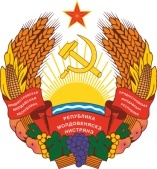 МIНIСТЕРCТВО ЕКОНОМIЧНОГО РОЗВИТКУПРИДНIСТРОВСЬКОIМОЛДАВСЬКОI РЕСПУБЛIКИ